	NEW ZEALAND CAT FANCY INC.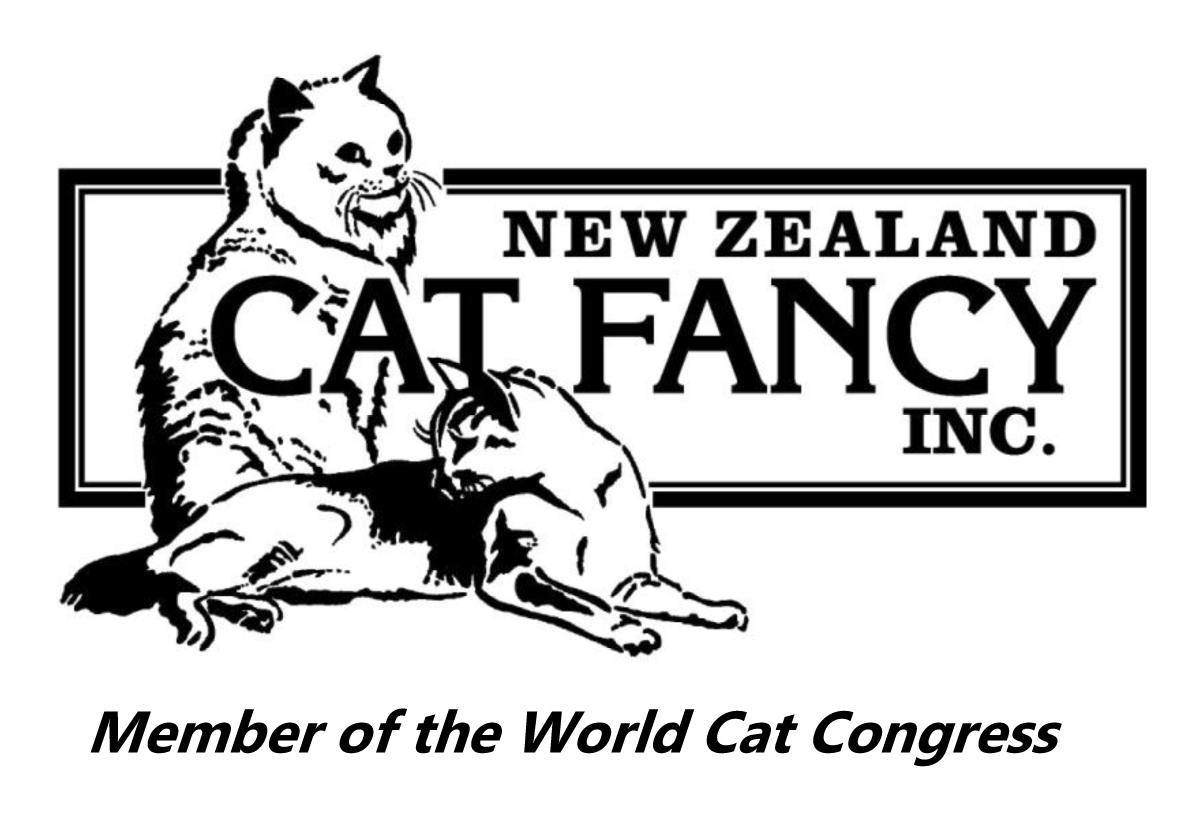 Top Ten ResultsShow: Mid Island Cat Club Inc	Date: 21 May 2022Longhair DivisionJudge: Nick TricaricoEntire Cats	Number of Cats in Ring: 24Entire Kittens	Number of Kittens in Ring: 27Neuter/Spay Cats	Number of Cats in Ring: 18Neuter/Spay Kittens	Number of Kittens in Ring: 6Shorthair DivisionEntire Cats	Number of Cats in Ring: 17Entire Kittens	Number of Kittens in Ring: 21Neuter/Spay Cats	Number of Cats in Ring: 13Neuter/Spay Kittens	Number of Kittens in Ring: 6Companion DivisionLonghair Companions	Number of LH Companions in Ring: 5Shorthair Companions	Number of SH Companions in Ring: 6Domestic DivisionLonghair Domestics	Number of LH Domestics in Ring: 4Shorthair Domestics	Number of SH Domestics in Ring: 1Longhair DivisionJudge: Cheryle St Clair NewmanEntire Cats	Number of Cats in Ring: 24Entire Kittens	Number of Kittens in Ring: 27Neuter/Spay Cats	Number of Cats in Ring: 18Neuter/Spay Kittens	Number of Kittens in Ring: 6Shorthair DivisionEntire Cats	Number of Cats in Ring: 17Entire Kittens	Number of Kittens in Ring: 21Neuter/Spay Cats	Number of Cats in Ring: 13Neuter/Spay Kittens	Number of Kittens in Ring: 6Companion DivisionJudge: Sharon JoseLonghair Companions	Number of LH Companions in Ring: 5Shorthair Companions	Number of SH Companions in Ring: 6Domestic DivisionLonghair Domestics	Number of LH Domestics in Ring: 4Shorthair Domestics	Number of SH Domestics in Ring: 1Longhair DivisionJudge: Roy GriffithsEntire Cats	Number of Cats in Ring: 24Entire Kittens	Number of Kittens in Ring: 27Neuter/Spay Cats	Number of Cats in Ring: 18Neuter/Spay Kittens	Number of Kittens in Ring: 6Shorthair DivisionEntire Cats	Number of Cats in Ring: 17Entire Kittens	Number of Kittens in Ring: 13Neuter/Spay Cats	Number of Cats in Ring: Neuter/Spay Kittens	Number of Kittens in Ring: Companion DivisionJudge: Judy WeretaLonghair Companions	Number of LH Companions in Ring: 5Shorthair Companions	Number of SH Companions in Ring: 6Domestic DivisionLonghair Domestics	Number of LH Domestics in Ring: 4Shorthair Domestics	Number of SH Domestics in Ring: 1Longhair DivisionJudge: Sharon JoseEntire Cats	Number of Cats in Ring: 24Entire Kittens	Number of Kittens in Ring: 27Neuter/Spay Cats	Number of Cats in Ring: 18Neuter/Spay Kittens	Number of Kittens in Ring: 5Shorthair DivisionJudge: Diane HoltomEntire Cats	Number of Cats in Ring: 17Entire Kittens	Number of Kittens in Ring: 21Neuter/Spay Cats	Number of Cats in Ring: 13Neuter/Spay Kittens	Number of Kittens in Ring: 5Companion DivisionLonghair Companions	Number of LH Companions in Ring: 5Shorthair Companions	Number of SH Companions in Ring: 6Domestic DivisionLonghair Domestics	Number of LH Domestics in Ring: 5Shorthair Domestics	Number of SH Domestics in Ring: 1Place Cage No. Pedigree Name BreedBIS 114RANCHDOLLS QUITE THE PRINCE Ragdoll2nd 101MAGICBOX FIRE 'N ICE Persian3rd 118FLURMONZ TUNDRA Maine Coon4th 106ROSIMORN ESKIMO PIE 	Exotic5th123NORSEWIND THE VIKING KING Norwegian Forest Cat6th 111LEEGRGO BLUESTONE Birman7th 104MAGICBOX LORD OF THE DANCE Exotic8th 109MOONSON BENJAMIN BEAR Birman9th 116GRATHBRAE HONORED ONE (IMP. AUS) Ragdoll10th 120MAINELANDERS KILKENNY PP Maine CoonBAM123NORSEWIND THE VIKING KING Norwegian Forest CatPlace Cage No. Pedigree Name BreedBIS 228FJORDLANZ ANTEREZ Norwegian Forest Cat2nd 216ADORADOLLS EAT YOUR HEART OUTRagdoll3rd 207MAGICBOX DANCING CHILLI PEPPER Exotic4th 201ROSIMORN EL JAFFA Persian5th222FLURMONZ GANDOFF THE GREY Maine Coon6th 204MURASKI PAW PRINTS IN THE SNOW Persian7th 213SINHIMAN QUEEN FREYJA Birman8th 217RANCHDOLLS SUPREME OF EVODOLL Ragdoll9th 227FJORDLANZ EMPORIA Norwegian Forest Cat10th 224REBELPAWZ ALADDIN SANE PP Maine CoonBAM216ADORADOLLS EAT YOUR HEART OUTRagdollPlace Cage No. Pedigree Name BreedBIS 314KIWICOONS STONEWALL JACKSON Maine Coon2nd 311KIWIMAGIC GODDESS OF LOVERagdoll3rd 307PADDINGTON PENELOPE PITSTOP Exotic4th 306TANIVER ROOMFORME Persian5th303PEPPERBOX MYTEE KNIGHT Persian6th 315FLURMONZ Y SAINT LAURENT Maine Coon7th 301TANIVER TRUE STORY Persian8th 318NORSEWIND DELOSNorwegian Forest Cat9th 310BIRPUR IZA TWIGGY BEAR Birman10th 317MAINELANDERS MOULIFICENT BEAUTYMaine CoonBAM301TANIVER TRUE STORY PersianPlace Cage No. Pedigree Name BreedBIS 403LEEGRGO ROUSH MUSTANG Birman2nd 402DANDARI DREAMS PERFECT MATCH Exotic3rd 401TANIVER HIGH AND MIGHTY Persian4th 404FLURMONZ LEMORAKK Maine Coon5th405MANACOONS KOMBI VANMaine Coon6th 406REBELPAWZ BLACK STAR PP Maine CoonBAM401TANIVER HIGH AND MIGHTY PersianPlace Cage No. Pedigree Name BreedBIS 519KORUCATS EVENING ANGELToyger2nd 517HAVTAHAVIT LUMINOUS LUNA ECLIPSEDevon Rex 3rd 512CHERJON DIEGO Burmilla Shorthair4th 502ENIGMATIC SUGARNSPICE (IMP. GBR) Siamese5th505ODAKIM MERLIN DOES MAGIC Oriental6th 509TOBORMORY SHOUTING WON'T HELP Burmese7th 507ELVES ANEKSI Abyssinian8th 506PAWSABLE LIL BLUE CLAWDETTE British Shorthair9th 501SEGUE FULL MOON AT APPOINTED (IMP. NZL) Siamese10th 518AMBRIDGE WALK ON THE WILD SIDE BengalBAM507ELVES ANEKSI AbyssinianPlace Cage No. Pedigree Name BreedBIS 606ELLANVANNIN HERCULESBritish Shorthair2nd 604JAYALLWEND CIRILLA OF CINTRA Oriental3rd 615KELTORYJO EDIE ROSE Devon Rex4th 613CHERJON ELLA Burmilla Shorthair5th602SLIQUE AURORA Oriental6th 609KOMPACTKATZ OPALS WALTZN MTILDA British Shorthair7th 610ELVES (V) TOA Abyssinian8th 607PAWSABLE CIN CITY BABEBritish Shorthair9th 621AMBRIDGE WILD AT HEART Bengal10th 616CURLIWINKS GOOD JUJUDevon RexBAM615KELTORYJO EDIE ROSE Devon RexPlace Cage No. Pedigree Name BreedBIS 714KIROV COSMONAUT Russian2nd 707TOBORMORY CRY FREEDOMBurmese3rd 704LUNDENWIC EL ZORRO DA SILVA British Shorthair4th 701SLIQUE RAZZLE DAZZLEOriental5th709CURLIWINKS PATCH N SASS Devon Rex Longhair6th 710HAVTAHAVIT FLOWERS FOR ZOE Devon Rex7th 708ATOBORMORY HENDRICK Burmese8th 712CELERITY DARE TO DREAM Bengal9th 702ZARZUELA PACIFICA AMOUR Oriental10th 706BESHA TRUE BLUE AbyssinianBAM708ATOBORMORY HENDRICK BurmesePlace Cage No. Pedigree Name BreedBIS 807NUDELICIOUS SERO MR ODINSphynx2nd 805HEADLINE INCA GOLD (GEN.3) Burmilla Shorthair3rd 801SLIQUE OJIBWA BRAVEOriental4th 806CURLIWINKS THACKERY BINX Devon Rex5th802BESHA BEV'S PRIDE Abyssinian6th 803TOBORMORY LAW BREAKER BurmeseBAM805HEADLINE INCA GOLD (GEN.3) Burmilla ShorthairPlace Cage No. Name BIS 910MISSY 2nd 911BOB CAT 3rd 908HYNTZY WYNTZY4th 907CLEO5th909BLACKIEPlace Cage No. Name BIS 916TWITCH2nd 912CILLA3rd 914TWIGLET4th 917SPARKLE5th913CHANDLER6th 915SHADOWPlace Cage No. Name BIS 904ZACHARIAH 2nd 901ROSIE3rd 905DIESEL THE FOSTER FAIL 4th 903STORMY NIGHTPlace Cage No. Name BIS 906SELLSPlace Cage No. Pedigree Name BreedBIS 115KIWIMAGIC SYMPHONY OF THE GODS Ragdoll2nd 101MAGICBOX FIRE 'N ICE Persian3rd 118FLURMONZ TUNDRA Maine Coon4th 104MAGICBOX LORD OF THE DANCE Exotic5th123NORSEWIND THE VIKING KING Norwegian Forest Cat6th 103DIXYKATZ LORD OF THE DANCEPersian7th 124ANARVIK NORDLAN LYTES OF SENJA Norwegian Forest Cat8th 117FLURMONZ LEE JAY - NAT SUP 2021 Maine Coon9th 116GRATHBRAE HONORED ONE (IMP. AUS) Ragdoll10th 112BIRPUR IZA CHOCKIE CHIP BirmanBAM123NORSEWIND THE VIKING KING Norwegian Forest CatPlace Cage No. Pedigree Name BreedBIS 202DIXYKATZ LIL-BIT OF GORGEOUS Persian2nd 222FLURMONZ GANDOFF THE GREY Maine Coon3rd 216ADORADOLLS EAT YOUR HEART OUTRagdoll4th 221GEYSERCLAWS L'AMOUR Maine Coon5th228FJORDLANZ ANTEREZ Norwegian Forest Cat6th 201ROSIMORN EL JAFFA Persian7th 207MAGICBOX DANCING CHILLI PEPPER Exotic8th 210CONCERTO BROWN SUGAR Birman9th 220ADORADOLLS FAITH IN THE STARS Ragdoll10th 211BELZICATZ POLLYANNA BirmanBAM202DIXYKATZ LIL-BIT OF GORGEOUS PersianPlace Cage No. Pedigree Name BreedBIS 301TANIVER TRUE STORY Persian2nd 303PEPPERBOX MYTEE KNIGHT Persian3rd 306TANIVER ROOMFORME Persian4th 302MAGICBOX CHANTILLY LACEPersian5th309WINDEACRES WALKING IN THE RAINExotic6th 315FLURMONZ Y SAINT LAURENT Maine Coon7th 305TANIVER BELLA BEARPersian8th 314KIWICOONS STONEWALL JACKSON Maine Coon9th 304TANIVER BEARS HARLEY Persian10th 316FLURMONZ BEAUNKKA Maine CoonBAM303PEPPERBOX MYTEE KNIGHT PersianPlace Cage No. Pedigree Name BreedBIS 404FLURMONZ LEMORAKK Maine Coon2nd 406REBELPAWZ BLACK STAR PP Maine Coon3rd 401TANIVER HIGH AND MIGHTY Persian4th 403LEEGRGO ROUSH MUSTANG Birman5th402DANDARI DREAMS PERFECT MATCH Exotic6th 405MANACOONS KOMBI VANMaine CoonBAM404FLURMONZ LEMORAKK Maine CoonPlace Cage No. Pedigree Name BreedBIS 503LEXSAM MASTER AND COMMANDER (IMP. GBR) Oriental2nd 509TOBORMORY SHOUTING WON'T HELP Burmese3rd 511CHERJON NEKOBurmilla Shorthair4th 502ENIGMATIC SUGARNSPICE (IMP. GBR) Siamese5th517HAVTAHAVIT LUMINOUS LUNA ECLIPSEDevon Rex 6th 510TOBORMORY NOT A CLUE Burmese7th 505ODAKIM MERLIN DOES MAGIC Oriental8th 507ELVES ANEKSI Abyssinian9th 506PAWSABLE LIL BLUE CLAWDETTE British Shorthair10th 504ODAKIM ASIFBI MAGIC JavaneseBAM503LEXSAM MASTER AND COMMANDER (IMP. GBR) OrientalPlace Cage No. Pedigree Name BreedBIS 605CHANARONG SACHIKOOriental2nd 613CHERJON ELLA Burmilla Shorthair3rd 602SLIQUE AURORA Oriental4th 606ELLANVANNIN HERCULESBritish Shorthair5th620AMBRIDGE WILD AT HEARTBengal6th 603JAYALLWEND HOT CHOCOLATE Oriental7th 612CHERJON MARLEY TOO Burmilla Shorthair8th 604JAYALLWEND CIRILLA OF CINTRA Oriental9th 610ELVES (V) TOA Abyssinian10th 619ANAKATTZ AURORA SKYE BengalBAM610ELVES (V) TOA AbyssinianPlace Cage No. Pedigree Name BreedBIS 714KIROV COSMONAUT Russian2nd 703PETALS WATSONIA TRUE BLUE British Shorthair3rd 701SLIQUE RAZZLE DAZZLEOriental4th 707TOBORMORY CRY FREEDOMBurmese5th706BESHA TRUE BLUE Abyssinian6th 712CELERITY DARE TO DREAM Bengal7th 702ZARZUELA PACIFICA AMOUR Oriental8th 704LUNDENWIC EL ZORRO DA SILVA British Shorthair9th 708TOBORMORY BEAU MCOMISH Burmese10th 709CURLIWINKS PATCH N SASS Devon Rex LonghairBAM714KIROV COSMONAUT RussianPlace Cage No. Pedigree Name BreedBIS 801SLIQUE OJIBWA BRAVEOriental2nd 805HEADLINE INCA GOLD (GEN.3) Burmilla Shorthair3rd 802BESHA BEV'S PRIDE Abyssinian4th 803TOBORMORY LAW BREAKER Burmese5th806CURLIWINKS THACKERY BINX Devon Rex6th 807NUDELICIOUS SERO MR ODINSphynxBAM806CURLIWINKS THACKERY BINX Devon RexPlace Cage No. Name BIS 911BOB CAT2nd 908HYNTZY WYNTZY3rd 907CLEO4th 910MISSY 5th909BLACKIEPlace Cage No. Name BIS 917SPARKLE2nd 914TWIGLET3rd 916TWITCH4th 912CILLA5th913CHANDLER6th 915SHADOWPlace Cage No. Name BIS 904ZACHARIAH 2nd 901ROSIE3rd 905DIESEL THE FOSTER FAIL 4th 903STORMY NIGHTPlace Cage No. Name BIS 906SELLSPlace Cage No. Pedigree Name BreedBIS 101MAGICBOX FIRE 'N ICE Persian2nd 115KIWIMAGIC SYMPHONY OF THE GODS Ragdoll3rd 105ROSIMORN VOYAGER Exotic4th 121GUNNERS BOSTON OF HEAVENSGATE (IMP. AUS) Maine Coon5th120MAINELANDERS KILKENNY PP Maine Coon6th 122NORSEWIND THE TABBY TIGRESS Norwegian Forest Cat7th 109MOONSON BENJAMIN BEAR Birman8th 104MAGICBOX LORD OF THE DANCE Exotic9th 107ALAMO NORTI TORTI Persian10th 114RANCHDOLLS QUITE THE PRINCE RagdollBAM105ROSIMORN VOYAGER ExoticPlace Cage No. Pedigree Name BreedBIS 202DIXYKATZ LIL-BIT OF GORGEOUS Persian2nd 222FLURMONZ GANDOFF THE GREY Maine Coon3rd 208MURASKI COUNTING STARS Exotic4th 201ROSIMORN EL JAFFA Persian5th220ADORADOLLS FAITH IN THE STARS Ragdoll6th 204MURASKI PAW PRINTS IN THE SNOW Persian7th 203MURASKI TANGLED UP IN BLUEPersian8th 221GEYSERCLAWS L'AMOUR Maine Coon9th 216ADORADOLLS EAT YOUR HEART OUTRagdoll10th 219RANCHDOLLS RAZZAMATAZZ RagdollBAM202DIXYKATZ LIL-BIT OF GORGEOUS PersianPlace Cage No. Pedigree Name BreedBIS 305TANIVER BELLA BEARPersian2nd 318NORSEWIND DELOSNorwegian Forest Cat3rd 314KIWICOONS STONEWALL JACKSON Maine Coon4th 301TANIVER TRUE STORY Persian5th307PADDINGTON PENELOPE PITSTOP Exotic6th 306TANIVER ROOMFORME Persian7th 303PEPPERBOX MYTEE KNIGHT Persian8th 302MAGICBOX CHANTILLY LACEPersian9th 311KIWIMAGIC GODDESS OF LOVERagdoll10th 304TANIVER BEARS HARLEY PersianBAM305TANIVER BELLA BEARPersianPlace Cage No. Pedigree Name BreedBIS 401TANIVER HIGH AND MIGHTY Persian2nd 406REBELPAWZ BLACK STAR PP Maine Coon3rd 404FLURMONZ LEMORAKK Maine Coon4th 402DANDARI DREAMS PERFECT MATCH Exotic5th403LEEGRGO ROUSH MUSTANG Birman6th 405MANACOONS KOMBI VANMaine CoonBAM406REBELPAWZ BLACK STAR PP Maine CoonPlace Cage No. Pedigree Name BreedBIS 518AMBRIDGE WALK ON THE WILD SIDE Bengal2nd 506PAWSABLE LIL BLUE CLAWDETTE British Shorthair3rd 517HAVTAHAVIT LUMINOUS LUNA ECLIPSEDevon Rex 4th 502ENIGMATIC SUGARNSPICE (IMP. GBR) Siamese5th509TOBORMORY SHOUTING WON'T HELP Burmese6th 519KORUCATS EVENING ANGELToyger7th 503LEXSAM MASTER AND COMMANDER (IMP. GBR) Oriental8th 507ELVES ANEKSI Abyssinian9th 515HAVTAHAVIT LADY GODIVADevon Rex10th 516ALWYNROSE LUNA ROSE Devon RexBAM519KORUCATS EVENING ANGELToygerPlace Cage No. Pedigree Name BreedBIS 622SPOTCOMBENGAL MOONLIGHT SERENADEBengal2nd 604JAYALLWEND CIRILLA OF CINTRA Oriental3rd 613CHERJON ELLA Burmilla Shorthair4th 602SLIQUE AURORA Oriental5th615KELTORYJO EDIE ROSE Devon Rex6th 620AMBRIDGE WILD AT HEARTBengal7th 612CHERJON MARLEY TOO Burmilla Shorthair8th 605CHANARONG SACHIKOOriental9th 611SHAN LING SKYE Somali10th 621AMBRIDGE WILD AT HEART BengalBAM607PAWSABLE CIN CITY BABEBritish ShorthairPlace Cage No. Pedigree Name BreedBIS 714KIROV COSMONAUT Russian2nd 704LUNDENWIC EL ZORRO DA SILVA British Shorthair3rd 703PETALS WATSONIA TRUE BLUE British Shorthair4th 701SLIQUE RAZZLE DAZZLEOriental5th707TOBORMORY CRY FREEDOMBurmese6th 710HAVTAHAVIT FLOWERS FOR ZOE Devon Rex7th 712CELERITY DARE TO DREAM Bengal8th 709CURLIWINKS PATCH N SASS Devon Rex Longhair9th 708TOBORMORY BEAU MCOMISH Burmese10th 702ZARZUELA PACIFICA AMOUR OrientalBAM709CURLIWINKS PATCH N SASS Devon Rex LonghairPlace Cage No. Pedigree Name BreedBIS 807NUDELICIOUS SERO MR ODINSphynx2nd 806CURLIWINKS THACKERY BINX Devon Rex3rd 803TOBORMORY LAW BREAKER Burmese4th 802BESHA BEV'S PRIDE Abyssinian5th805HEADLINE INCA GOLD (GEN.3) Burmilla Shorthair6th 801SLIQUE OJIBWA BRAVEOrientalBAM805HEADLINE INCA GOLD (GEN.3) Burmilla ShorthairPlace Cage No. Name BIS 908HYNTZY WYNTZY2nd 909BLACKIE3rd 907CLEO4th 911BOB CAT5th910MISSY Place Cage No. Name BIS 913CHANDLER2nd 912CILLA3rd 914TWIGLET4th 917SPARKLE5th915SHADOW6th 916TWITCHPlace Cage No. Name BIS 901ROSIE2nd 904ZACHARIAH 3rd 905DIESEL THE FOSTER FAIL 4th 903STORMY NIGHTPlace Cage No. Name BIS 906SELLSPlace Cage No. Pedigree Name BreedBIS 115KIWIMAGIC SYMPHONY OF THE GODS Ragdoll2nd 106ROSIMORN ESKIMO PIE Exotic3rd 107ALAMO NORTI TORTI Persian4th 101MAGICBOX FIRE 'N ICE Persian5th120MAINELANDERS KILKENNY PP Maine Coon6th 123NORSEWIND THE VIKING KING Norwegian Forest Cat7th 118FLURMONZ TUNDRA Maine Coon8th 103DIXYKATZ LORD OF THE DANCEPersian9th 105ROSIMORN VOYAGER Exotic10th 117FLURMONZ LEE JAY - NAT SUP 2021 Maine CoonBAM108ROSIMORN A TICK IN TIMEExoticPlace Cage No. Pedigree Name BreedBIS 201ROSIMORN EL JAFFA Persian2nd 209LEEGRGO STORM IN A TEA CUP Birman3rd 222FLURMONZ GANDOFF THE GREY Maine Coon4th 216ADORADOLLS EAT YOUR HEART OUTRagdoll5th202DIXYKATZ LIL-BIT OF GORGEOUS Persian6th 223MANACOONS MONTE CARLO Maine Coon7th 205ROSIMORN FONZARELLIExotic8th 217RANCHDOLLS SUPREME OF EVODOLL Ragdoll9th 211BELZICATZ POLLYANNA Birman10th 221GEYSERCLAWS L'AMOUR Maine CoonBAM209LEEGRGO STORM IN A TEA CUP BirmanPlace Cage No. Pedigree Name BreedBIS 301TANIVER TRUE STORY Persian2nd 314KIWICOONS STONEWALL JACKSON Maine Coon3rd 313FLURMONZ XAXIS Maine Coon4th 318NORSEWIND DELOSNorwegian Forest Cat5th315FLURMONZ Y SAINT LAURENT Maine Coon6th 311KIWIMAGIC GODDESS OF LOVERagdoll7th 310BIRPUR IZA TWIGGY BEAR Birman8th 303PEPPERBOX MYTEE KNIGHT Persian9th 302MAGICBOX CHANTILLY LACEPersian10th 307PADDINGTON PENELOPE PITSTOP ExoticBAM303PEPPERBOX MYTEE KNIGHT PersianPlace Cage No. Pedigree Name BreedBIS 404FLURMONZ LEMORAKK Maine Coon2nd 406REBELPAWZ BLACK STAR PP Maine Coon3rd 405MANACOONS KOMBI VANMaine Coon4th 402DANDARI DREAMS PERFECT MATCH Exotic5th401TANIVER HIGH AND MIGHTY PersianBAM406REBELPAWZ BLACK STAR PP Maine CoonPlace Cage No. Pedigree Name BreedBIS 519KORUCATS EVENING ANGELToyger2nd 503LEXSAM MASTER AND COMMANDER (IMP. GBR) Oriental3rd 516ALWYNROSE LUNA ROSE Devon Rex4th 506PAWSABLE LIL BLUE CLAWDETTE British Shorthair5th507ELVES ANEKSI Abyssinian6th 510TOBORMORY NOT A CLUE Burmese7th 518AMBRIDGE WALK ON THE WILD SIDE Bengal8th 517HAVTAHAVIT LUMINOUS LUNA ECLIPSEDevon Rex 9th 504ODAKIM ASIFBI MAGIC Javanese10th 511CHERJON NEKOBurmilla ShorthairBAM519KORUCATS EVENING ANGELToygerPlace Cage No. Pedigree Name BreedBIS 613CHERJON ELLA Burmilla Shorthair2nd 605CHANARONG SACHIKOOriental3rd 606ELLANVANNIN HERCULESBritish Shorthair4th 601CHANARONG STARLIGHT STARBRIGHT Siamese5th620AMBRIDGE WILD AT HEARTBengal6th 609KOMPACTKATZ OPALS WALTZN MTILDA British Shorthair7th 610ELVES (V) TOA Abyssinian8th 612CHERJON MARLEY TOO Burmilla Shorthair9th 615KELTORYJO EDIE ROSE Devon Rex10th 622SPOTCOMBENGAL MOONLIGHT SERENADEBengalBAM613CHERJON ELLA                               Burmilla ShorthairPlace Cage No. Pedigree Name BreedBIS 714KIROV COSMONAUT Russian2nd 703PETALS WATSONIA TRUE BLUE British Shorthair3rd 702ZARZUELA PACIFICA AMOUR Oriental4th 708TOBORMORY BEAU MCOMISH Burmese5th712CELERITY DARE TO DREAM Bengal6th 704LUNDENWIC EL ZORRO DA SILVA British Shorthair7th 707TOBORMORY CRY FREEDOMBurmese8th 706BESHA TRUE BLUE Abyssinian9th 701SLIQUE RAZZLE DAZZLEOriental10th 709CURLIWINKS PATCH N SASS Devon Rex LonghairBAM714KIROV COSMONAUT RussianPlace Cage No. Pedigree Name BreedBIS 801SLIQUE OJIBWA BRAVEOriental2nd 806CURLIWINKS THACKERY BINX Devon Rex3rd 802BESHA BEV'S PRIDE Abyssinian4th 803TOBORMORY LAW BREAKER Burmese5th805HEADLINE INCA GOLD (GEN.3) Burmilla ShorthairBAM801SLIQUE OJIBWA BRAVEOrientalPlace Cage No. Name BIS 910MISSY 2nd 911BOB CAT3rd 909BLACKIE4th 907CLEO5th908HYNTZY WYNTZYPlace Cage No. Name BIS 917SPARKLE2nd 912CILLA3rd 916TWITCH4th 914TWIGLET5th913CHANDLER6th 915SHADOWPlace Cage No. Name BIS 905DIESEL THE FOSTER FAIL 2nd 901ROSIE3rd 904ZACHARIAH 4th 902CAMERON 5th903STORMY NIGHTPlace Cage No. Name BIS 906SELLS